คำอธิบาย การบันทึกใบแจ้งหนี้การซื้อสินค้าหรือสั่งจ้างมีทั้งหมด 4 แบบ โดยแต่ละแบบจะมีประเภทเอกสาร เลขที่เอกสารและวิธีการที่ต่างกันผ่านใบสั่งซื้อหรือสั่งจ้าง (MM)				Doc type: KA, KB, KC, KDตั้งหนี้ตรงที่ FI (สำหรับ Vendor นอก)			Doc type: K1, K2, K3, K4ตั้งหนี้ตรงที่ FI (สำหรับ Vendor พนง.)			Doc type: K5, K6, K7, K8ตั้งหนี้ผ่านโปรแกรม Interface (เงินยืม, เงินสวัสดิการ)	ด้านล่างเป็นวิธีการตั้งหนี้ตรงที่ FI (สำหรับ Vendor นอก และ Vendor พนง.) ใช้ Transaction code เดียวกัน แตกต่างกันที่ Doc type เท่านั้นวิธีการเข้าใช้งานวิธีการกรอกค่าที่หน้าจอหน้าจอ “Enter Vendor Invoice: Header Data” กรอกเงื่อนไขที่ต้องการทำรายการ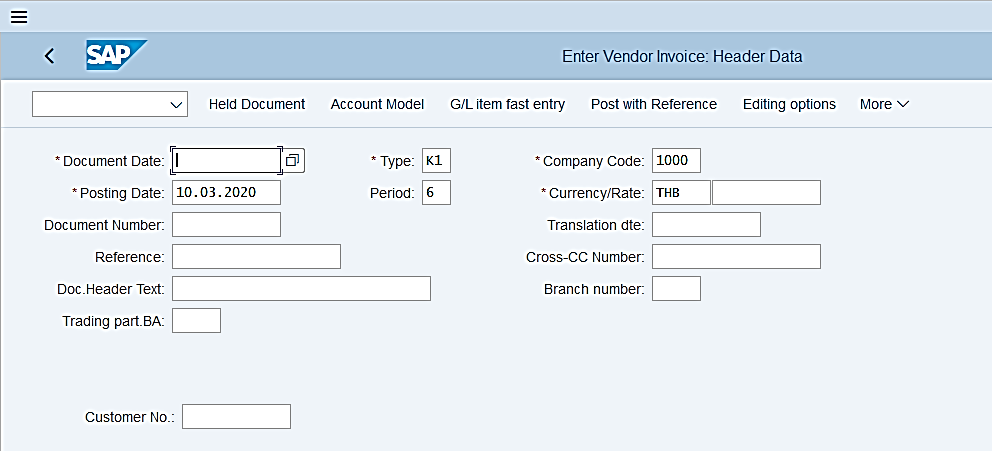 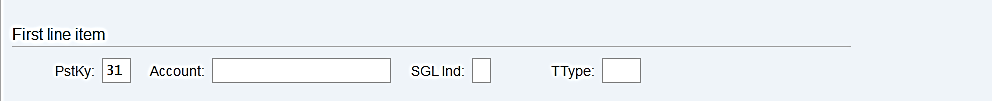 หมายเหตุ : จากตารางข้างต้น , ที่คอลัมน์ “ประเภท”; “R”= ต้องระบุเสมอ, “O”= สามารถเลือกได้, “C”= ระบุตามเงื่อนไขวิธีการประมวลผลT-code: F-43 กด Enter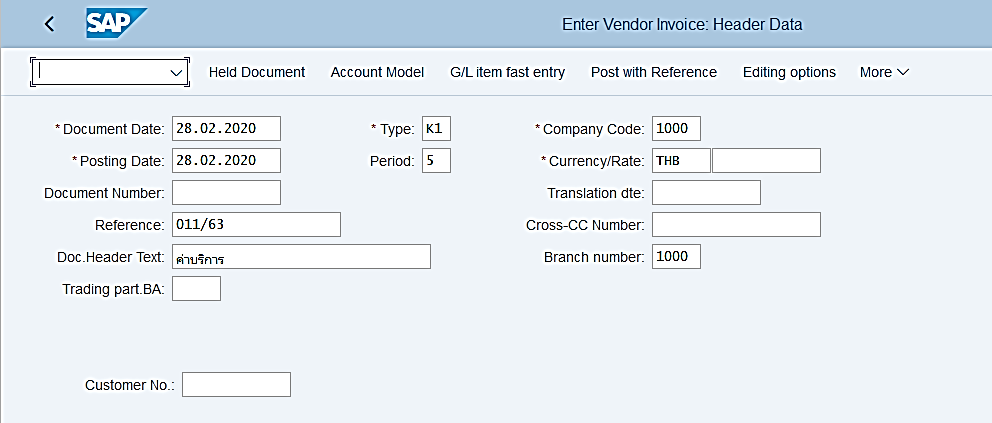 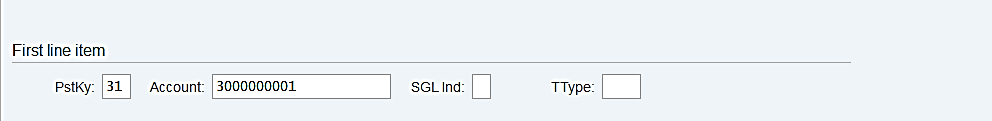 หน้าจอ “Enter Vendor Invoice: Header Data”Document Date:  ระบุวันที่เอกสารPosting Date:  ระบุวันที่ผ่านรายการType:  ระบุ Doc type ให้เหมาะสมกับรายการ (ระบบ Default ค่าให้ = K1)Period:  ระบุงวดการผ่านรายการ  (ระบบเปลี่ยนให้ตาม Posting date ที่ระบุ)Company Code:  ระบุรหัสบริษัทCurrency/Rate:  ระบุสกุลเงิน “THB”Reference:  ระบุเลขที่อ้างอิง เช่น เลขที่ใบแจ้งหนี้จากเจ้าหนี้Doc.Header Text:  ระบุคำอธิบายรายการBranch Number:  ระบุเลขที่สาขาส่วน First Line ItemPstKy:  ระบุ Posting Key (31 = Credit Vendor)Account:  ระบุรหัสเจ้าหนี้ (ตัวอย่าง: 3000000001)กด Enter เพื่อบันทึกรายการ First Line Item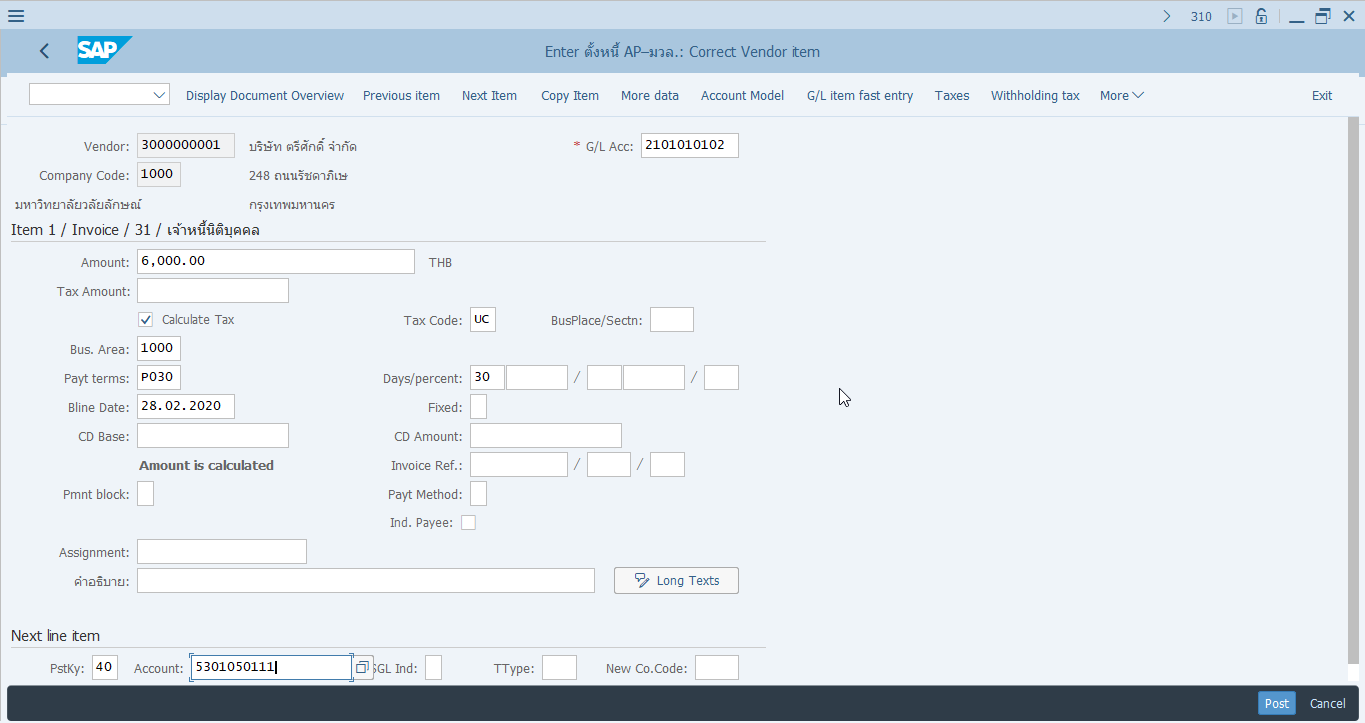 ส่วน Item 1 / Credit Entry / 31Amount:  ระบุยอดเงิน (ตัวอย่าง: 6,000.00)Calculate Tax: เลือก  ถ้ามีภาษีมูลค่าเพิ่ม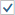 Tax Code: ระบุ UC (ภาษีซื้อ อัตรา 7% (รวมเป็นค่าใช้จ่าย)) (ระบุถ้ามีภาษีมูลค่าเพิ่ม)Business Area:  ระบุหน่วยธุรกิจที่จะบันทึกรายการ (ตัวอย่าง: 1000 = มวล.)Payt terms: ระบุ Payment Terms (P030 = Default ตาม Vendor master)Bline Date:  ระบุวันที่เริ่มต้นคำนวณวันครบกำหนดชำระ (28.02.2020 = Default ตาม Posting date)ส่วน Next Line ItemPstKy:  ระบุ Posting Key (40 = Debit GL account)	Account: ระบุรหัสบัญชีค่าใช้จ่าย (ตัวอย่าง: 5301050111)กด Enter เพื่อบันทึกรายการภาษีหัก ณ ที่จ่าย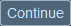 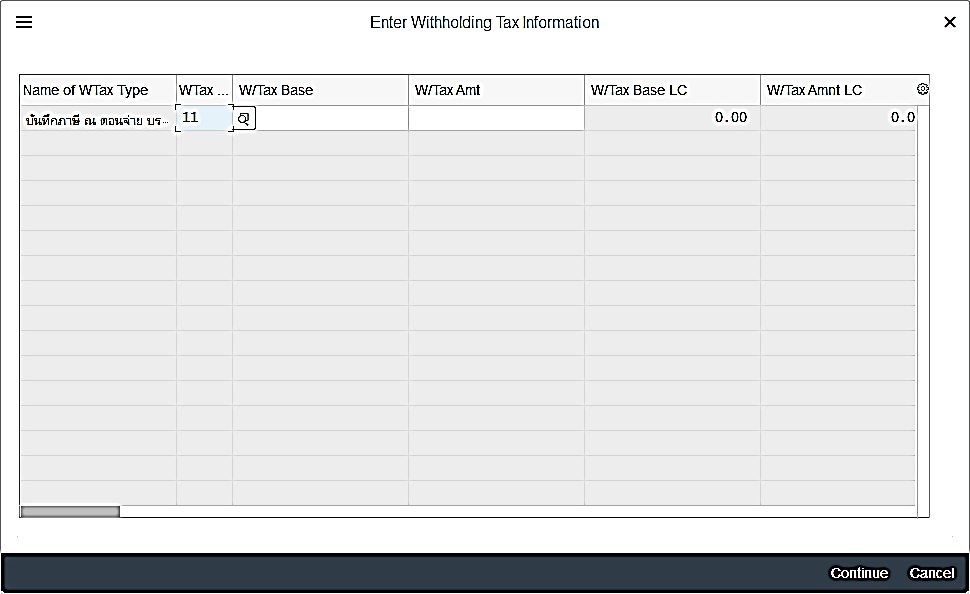 WTax:  ระบุ 11 (1% ราชการ จัดซื้อ/จัดจ้าง (ภ.ง.ด.53)) (สามารถระบุประเภทที่ Vendor master ได้เลย หรือเข้ามาระบุที่เอกสารตอนบันทึกรายการทุกครั้งได้หาก Vendor ดังกล่าวมีประเภทการหักภาษี ณ ที่จ่ายหลายประเภท)W/Tax Base: ถ้าปล่อยว่างระบบจะคำนวณให้จากยอดเงินที่ระบุหลังหักภาษีซื้อแล้วW/Tax Amt: ถ้าปล่อยว่างระบบจะคำนวณให้จากยอดเงินที่ระบุหลังหักภาษีซื้อแล้วกด Enter หรือ  เพื่อบันทึกรายการ Next Item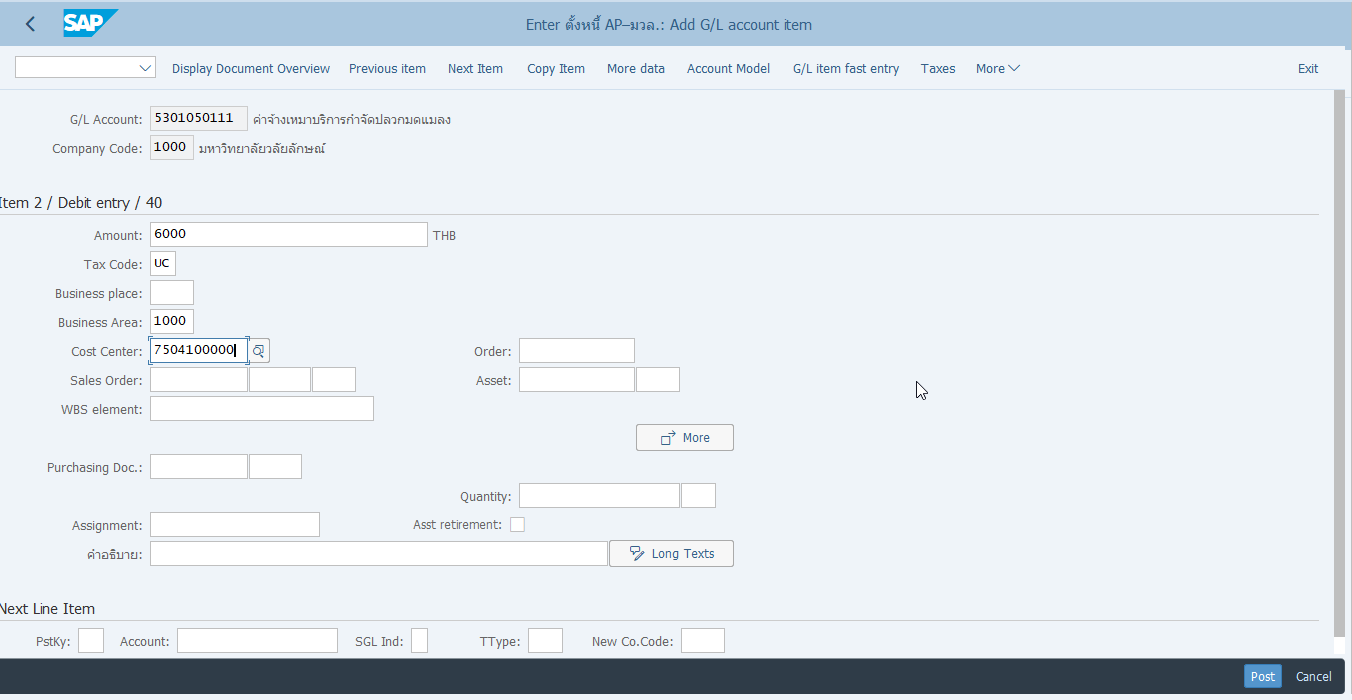 ส่วน Item 2 / Dedit entry / 40Amount:  ระบุยอดเงิน (ตัวอย่าง: 6,000.00)Tax Code: ระบุ UC (ภาษีซื้อ อัตรา 7% (รวมเป็นค่าใช้จ่าย)) (ระบุถ้ามีภาษีมูลค่าเพิ่ม)Business Area:  ระบุหน่วยธุรกิจที่จะบันทึกรายการ (ตัวอย่าง: 1000 = มวล.)Cost Center: ระบุรหัสศูนย์ต้นทุนตามหน่วยงาน (ตัวอย่าง: 7504100000)กด  เพื่อไปบันทึกข้อมูลที่จำเป็นอื่น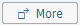 ระบบแสดงหน้าจอ “Coding Block” Business Area: ระบุ 1000Cost Center:  ระบุรหัสศูนย์ต้นทุนตามหน่วยงาน (ตัวอย่าง: 7504100000)Fund:  ระบุแหล่งเงิน (ตัวอย่าง: F00001)Functional Area:  ระบุรหัสกิจกรรม (ตัวอย่าง: 02010101022)กด   เพื่อกลับไปยังหน้าจอการบันทึกรายการ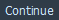 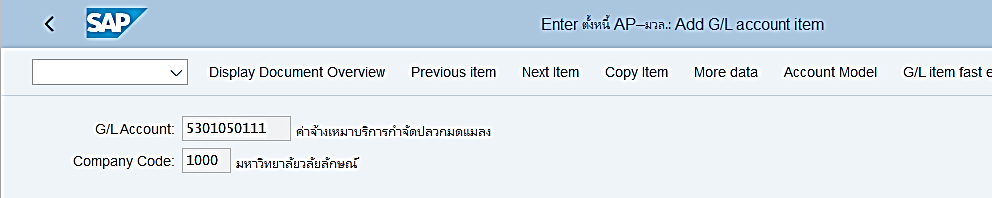 กด  เพื่อไปหน้าจอ Document Overview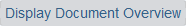 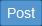 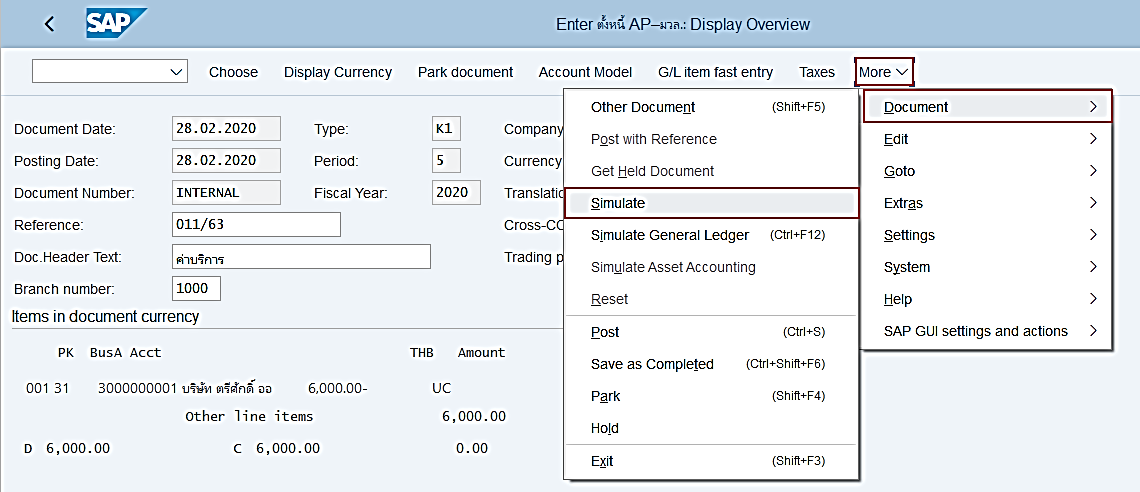 กดเมนู More > Document > Simulate เพื่อให้ระบบ Generate บรรทัดรายการอัตโนมัติ (ถ้ามี) กด  ระบบจะสร้างเลขที่เอกสารให้อัตโนมัติ โดยแสดงข้อความ “Document 24xxxxxxxx was posted in company code 1000” รูปแบบรายงานN/Aคู่มือปฏิบัติงานProgram: F-43Vendor Invoiceผ่านทาง (Menu Path)SAP Menu > Accounting > Financial Accounting > Account Payable > Document Entry > F-43 - Invoice Generalรหัสการทำรายการ(Transaction Code)F-43รายการข้อมูลคำอธิบายประเภทวิธีปฏิบัติหมายเหตุDocument Dateวันที่เอกสารRระบุวันที่เอกสารPosting Date:  วันที่ผ่านรายการRระบุวันที่ผ่านรายการ  Periodงวดการผ่านรายการRระบุงวดการผ่านรายการTypeประเภทเอกสารRระบุประเภทเอกสารCompany CodeรหัสบริษัทRระบุรหัสบริษัทCurrencyสกุลเงินRระบุสกุลเงิน “THB”Referenceเลขที่อ้างอิงRระบุเลขที่เอกสารอ้างอิง 
(ใบแจ้งหนี้จากซัพพลายเออร์)Doc.Header Textข้อความส่วนหัวเอกสารRระบุคำอธิบายค่าใช้จ่ายBranch Numberเลขที่สาขาOระบุเลขที่สาขาFirst Line ItemFirst Line ItemFirst Line ItemFirst Line ItemFirst Line ItemFirst Line ItemPstKyPosting KeyRระบุ Posting KeyAccountเลขที่บัญชีRระบุเลขที่บัญชี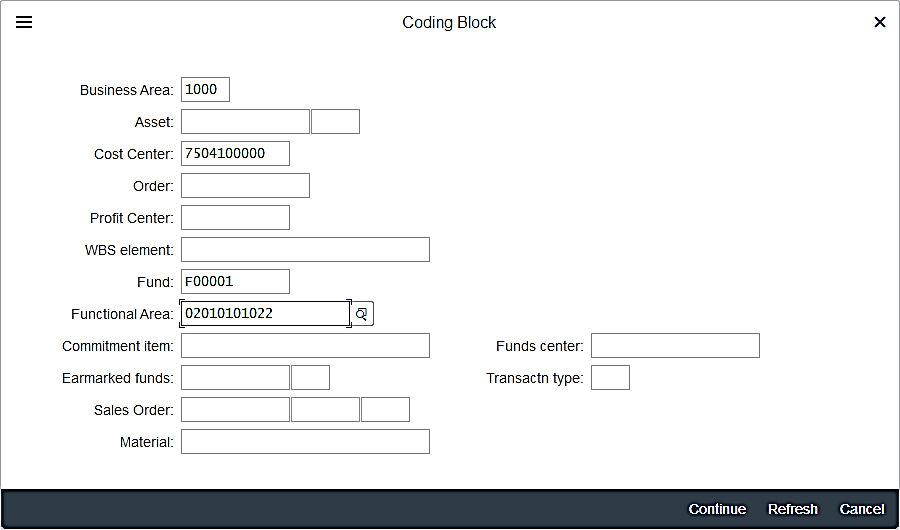 